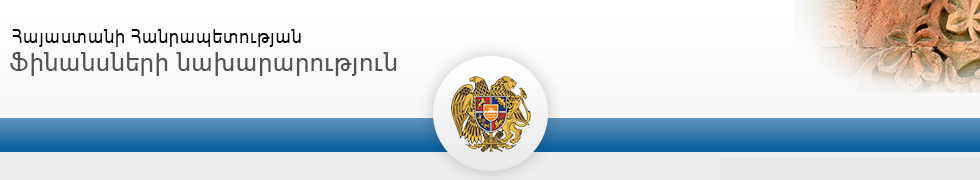 ՄԱԿՐՈՏՆՏԵՍԱԿԱՆ ԶԱՐԳԱՑՈՒՄՆԵՐ ԵՎ ԿԱՆԽԱՏԵՍՈՒՄՆԵՐ2023-2024 ԹՎԱԿԱՆՆԵՐԻ ՄԺԾԾ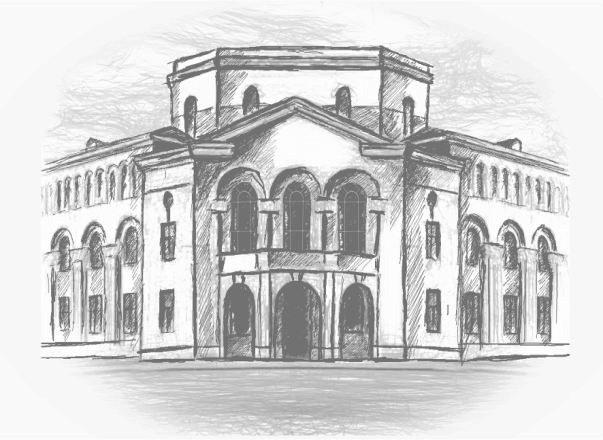 Մակրոտնտեսական քաղաքականության վարչությունԵրևան 2022ԲՈՎԱՆԴԱԿՈՒԹՅՈՒՆՄԱՍ I. ՀԱՐԿԱԲՅՈՒՋԵՏԱՅԻՆ ՔԱՂԱՔԱԿԱՆՈՒԹՅՈՒՆԸԳԼՈՒԽ 1.	ՄԱԿՐՈՏՆՏԵՍԱԿԱՆ ԶԱՐԳԱՑՈՒՄՆԵՐ ԵՎ ԿԱՆԽԱՏԵՍՈՒՄՆԵՐ1.1 ՄԱԿՐՈՏՆՏԵՍԱԿԱՆ ԱՄՓՈՓԱԳԻՐ ԵՎ ՇՐՋԱՆԱԿ COVID-19 համավարակի հետևանքները դեռևս ամբողջությամբ չհաղթահարած ներկայումս աշխարհը բախվել է ռուս-ուկրաինական հակամարտության շուրջ առաջացրած աշխարհաքաղաքական և տնտեսական մարտահրավերներին, ինչի բացասական հետևանքներն արդեն տեսանելի են ոչ միայն տարածաշրջանում, այլ նաև ամբողջ աշխարհում։ ՀՀ հիմնական գործընկեր երկրների տնտեսություններում տեղի են ունեցել տնտեսական աճի էական դանդաղումներ՝ պայմանավորված համաշխարհային արժեշղթաների խաթարումներով,  պարենային և հումքային ապրանքների միջազգային գների բարձրացմամբ, դրանց հետևանքով առաջացած բարձր գնաճերին հակազդող աննախադեպ զսպող դրամավարկային քաղաքականություններով ու համաշխարհային ֆինանսական պայմանների խստացմամբ: Այս պայմաններում գործընկեր երկրներից ՌԴ-ում 2022թ. կանխատեսվում է տնտեսական անկում, իսկ մյուսներում՝ աճի էական դանդաղում, իսկ միջնաժամկետում՝ բոլոր գործընկեր երկրների ներուժային աճերի դանդաղում: 2021թ. մեկնարկած տնտեսության վերականգնողական աճի բարձր տեմպերը շարունակվեցին նաև 2022թ. տարեսկզբին, սակայն փետրվարի վերջերից սկիզբ առած ռուս-ուկրաինական հակամարտության և Ռուսաստանի դեմ կիրառված պատժամիջոցների բացասական ազդեցություններով պայմանավորված  տնտեության աճի տեմպերը դանդաղեցին և հունվար-մարտին գրանցվեց 8.6% աճ: Այնուամենայնիվ ապրիլ ամսին տնտեսության դանդաղման տեմպերը մեղմվեցին՝ պայմանավորված հիմնականում արդյունաբերության նվազման տեմպերի թուլացման և վերականգնման, ինչպես նաև ծառայությունների, առևտրի և շինարարության  ոլորտների աճի տեմպերի արագացման: Այս պայմաններում 2022թ. տնտեսական աճը կպահպանվի ՀՀ կառավարության նախանշած թիրախային 7% աճի մակարդակում:ՀՀ կառավարության 2021-2026թթ. ծրագրով նախատեսված տնտեսության և տնտեսական աճի ներուժի բարձրացմանն ուղղված  քաղաքականությունների և դրանցից բխող միջոցառումների պայմաններում, միջնաժամկետում թիրախավորվում է 7% տնտեսական աճ, ինչը համահունչ է նպատակադրած տնտեսական աճի թիրախին։ Թիրախավորված տնտեսական աճի հիմքում ընկած են այնպիսի միջոցառումներ, ինչպիսիք են մեծածավալ պետական ներդրումների իրականացումը ենթակառուցվածքներում և մարդկային կապիտալի զարգացմանը միտված ոլորտներում, գործարար միջավայրի բարելավման, տեխնոլոգիական առաջընթացի ապահովման, տնտեսության արտահանելի հատվածի և արտահանման խթանմանն ուղղված քաղաքականությունները, որոնք կխթանեն ինչպես ներքին, այնպես էլ օտարերկրյա միջոցներով ֆինանսավորվող մասնավոր ներդրումների իրականացումը, կնպաստեն արտահանման ծավալների մեծացմանը, ինչպես նաև ընդհանուր արտադրողականության բարձրացմանը։Տնտեսական ակտիվության և ներքին ու արտաքին պահանջարկների աստիճանական աճի պայմաններում 2022թ․ տեղի կունենա և՛ արտահանման, և՛ ներմուծման ծավալների աճ: Հիմնականում ռուս-ուկրաինական հակամարտությամբ և դրա արդյունքում ՌԴ-ի նկատմամբ կիրառվող աննախադեպ պատժամիջոցների բացասական ազդեցություններով դրամական փոխանցումների անկմամբ պայմանավորված 2022թ. ընթացիկ հաշվի պակասուրդը փոքր-ինչ կվատթարանա՝ մոտենալով ՀՆԱ-ի 4.5%՝ չբացառելով նոր հնարավորությունները, որի մասին նշվում է ռիսկերի բաժնում: Միջնաժամկետ հորիզոնի սկզբում ընթացիկ հաշվի պակասուրդը կխորանա, այնուհետև կբարելավվի՝ ձգտելով իր երկարաժամկետ հավասարակշիռ մակարդակին:2022թ. հարկաբյուջետային քաղաքականությունը ՀՀ կառավարության 2021-2026թթ. ծրագրին համահունչ ուղղված կլինի տնտեսական աճի խթանմանը՝ շեշտադրելով պետական ներդրումների մասնաբաժնի էական մեծացումը և ծախսերի իրականացման արդյունավետության բարձրացումը, ինչպես նաև՝ պարտքի կայունության պահպանմանը: 2022-2026թթ. ՀՀ կառավարության պարտքի բեռի նվազեցման ծրագրի նպատակադրումների համահունչ, միջնաժամկետում կշարունակվի սահուն հարկաբյուջետային կոնսոլիդացիան՝ պետական բյուջեի պակասուրդ/ՀՆԱ և կառավարության պարտք/ՀՆԱ ցուցանիշների նվազմամբ՝ ապահովելով մինչև 2026թ. 60% սահմանային շեմից ցածր կառավարության պարտք/ՀՆԱ ցուցանիշը և ստեղծելով «հարկաբյուջետային տարածք» հնարավոր շոկերին արձագանքելու նպատակով: Կարճաժամկետ հատվածում ԿԲ-ը կշարունակի իրականացնել գնաճային սպասումների արագացման ռիսկերի չեզոքացմանն ուղղված դրամավարկային քաղաքականություն՝ միևնույն ժամանակ ապահովելով հնարավորին նպաստավոր պայմաններ ամբողջական պահանջարկի վերականգնման համար, իսկ միջնաժամկետ հատվածում գնաճի նպատակային ցուցանիշին հասնելու նպատակով՝ ցանկացած ռիսկերի դրսևորման պարագայում պատրաստ է համապատասխանորեն արձագանքել։Ռուս-ուկրաինական հակամարտությունը և Ռուսաստանի դեմ կիրառված աննախադեպ պատժամիջոցները աշխարհում ստեղծել են նոր իրականություն, որի  պայմաններում ինչպես աշխարհի և ՀՀ գործընկեր երկրների, այնպես էլ ՀՀ տնտեսական աճի կանխատեսումները իրենց մեջ կրում են մեծ անորոշություն: Այս պայմաններում, ինչպես աշխարհի և ՀՀ գործընկերների, այնպես էլ ՄԺԾԾ շրջանակում ՀՀ տնտեսական աճի կանխատեսումների համար առկա են երկկողմանի ռիսկեր, սակայն դեպի ներքև ռիսկերը համեմատաբար մեծ են։Աղյուսակ 1.1. 2023-2025թթ. ՄԺԾԾ (ներառյալ 2023թ. պետական բյուջեի) մակրոտնտեսական շրջանակ1.2. ՀԱՄԱՇԽԱՐՀԱՅԻՆ ՏՆՏԵՍՈՒԹՅԱՆ ԵՎ ԳՈՐԾԸՆԿԵՐ ԵՐԿՐՆԵՐԻ ԶԱՐԳԱՑՈՒՄՆԵՐ ԵՎ ԿԱՆԽԱՏԵՍՈՒՄՆԵՐՀամաշխարհային տնտեսությունը կորոնավիրուսի համավարակի (COVID-19) հետևանքով առաջացած խորը անկումից հետո 2021թ. սկսել է արագ վերականգնվել: Կիրառված հարկաբյուջետային և դրամավարկային աննախադեպ խթանող միջոցառումների, ինչպես նաև պատվաստումների ակտիվ քաղաքականության հետևանքով 2021թ. ինչպես համաշխարհային տնտեսությունը, այնպես էլ հիմնական գործընկեր երկրների տնտեսությունները զգալի աճեր են գրանցել: Արժույթի միջազգային հիմնադրամի (ԱՄՀ) գնահատականներով 2021թ. համաշխարհային տնտեսական աճը կազմել է 6.1%, իսկ ՀՀ հիմնական գործընկեր երկրներից ՌԴ-ում գրանցվել է 4.7% աճ, Եվրոգոտում 5.3%, ԱՄՆ-ում 5.7% և Չինաստանում՝ 8.1% աճ: Չնայած 2022թ. առաջին եռամսյակում ՀՀ բոլոր հիմնական գործընկեր երկրներում գրանցվել է տնտեսական աճ, սակայն փետրվարի վերջին մեկնարկած ռուս-ուկրաինական հակամարտության և ՌԴ նկատմամբ կիրառվող աննախադեպ պատժամիջոցների կիրառման հետևանքով տնտեսական աճի տեմպերը սկսել են դանդաղել: Այսպես 2022թ. առաջին եռամսյակում նախորդ տարվա համապատասխան եռամսյակի նկատմամբ ԱՄՆ տնտեսությունը գրանցել է 3.5% աճ, որին նպաստում են ունեցել իրականացված խթանող մակրոտնտեսական քաղաքականությունները և սահմանափակումների վերացումը, իսկ Չինաստանի տնտեսությունը գրանցել է 4.8% աճ 2022թ. առաջին եռամսյակում Եվրոգոտու տնտեսությունը ունեցել է 5.4% աճ, իսկ Ռուսաստանի տնտեսությունն ըստ նախնական գնահատականի՝ 2022 թվականի առաջին եռամսյակում նախորդ տարվա նույն ժամանակահատվածի նկատմամբ աճել է 3․5 տոկոսով՝ նախորդ եռամսյակում գրանցված 5 տոկոս աճի համեմատ, իսկ ապրիլ ամսին տնտեսական ակտիվությունը արդեն իսկ նվազել է 3%-ով։ Կանխատեսում: ԱՄՀ ապրիլ ամսվա կանխատեսումների համաձայն 2022թ. համաշխարհային տնտեսական աճը կդանդաղի՝ կազմելով 3.6%: 2022թ.-ին:  ՀՀ հիմնական գործընկեր երկրների տնտեսություններում տեղի կունենան տնտեսական աճի էական դանդաղումներ՝ պայմանավորված ռուս-ուկրաինական հակամարտությամբ, համաշխարհային արժեշղթաների խաթարումներով,  պարենային և հումքային ապրանքների միջազգային գների բարձրացմամբ, դրանց հետևանքով առաջացած բարձր գնաճերին հակազդող աննախադեպ զսպող դրամավարկային քաղաքականություններով ու համաշխարհային ֆինանսական պայմանների խստացմամբ, ինչպես նաև Չինաստանում համավարակի տարածման դեմ կիրառվող սահմանափակող միձոցառումներով: ՀՀ ամենամեծ առևտրատնտեսական գործընկեր ՌԴ-ում 2022թ. կանխատեսվում է 8.5% անկում, որը պայմանավորված է հակամարտության արդյունքում հիմնականում արևմյան երկրների կողմից կիրառվող աննախադեպ լայնածավալ պատժամիջոցների կիրառմամբ: 2022թ. Եվրոգոտում կանխատեսվում է տնտեսական աճի դանդաղում (2.8%), որը հիմնականում պայմանավորված է ռուս-ուկրաինական հակամարտության հետևանքով ՌԴ նկատմամբ կիրառվող պատժամիջացների արդյունքում Եվրոգոտում առևտրային պայմանների (հիմնականում նավթի և գազի գների աճի հետևանքով) կտրուկ վատացմամբ: ԱՄՆ-ում և  Չինաստանում 2022թ. տնտեսական աճերը կկազմեն համապատասախանաբար 3.7% և 4.4%, որոնց դանդաղումը նախորդ կանխատեսումների համեմատ հիմնականում կպայմանավորվի բարձր գնաճով և համաշխարհային արժեշղթաների խաթարումներով: Ընդ որում՝ ինչպես համաշխարհային տնտեսության, այնպես էլ ՀՀ հիմնական գործընկեր երկրների 2022 և 2023թթ․ապրիլյան կանխատեսումները՝ հունվարի կանխատեսումների համեմատ վերանայվել են բացառապես դեպի ներքև (ավելի մանրամասն տե՛ս Աղյուսակ 1.2 -ում): Աղյուսակ 1.2. ԱՄՀ կանխատեսումներԱղբյուրը` ԱՄՀ «World Economic Outlook»Ռուս-ուկրաինական հակամարտության և ՌԴ նկատմամբ կիրառվող պատժամիջոցների հետևանքով առաջացած գլոբալ արժեշղթաների խաթարումների պայմաններում հումքային ապրանքների համաշխարհային գները կտրուկ աճում են, իսկ կանխատեսվող հորիզոնում կշարունակեն բարձր մնալ։ Ամբողջ աշխարհում պայմանավորված հետկորոնավիրուսային պահանջարկի վերականգնմամաբ՝ 2021թ․ հումքային ապրանքների գներն աճել են․ նավթի միջազգային գները աճել են շուրջ 66.5%-ով, պղնձի միջազգային գները՝ 50.9%-ով, իսկ մոլիբդենի միջազգային գները՝  82.7%-ով:2022թ. առաջին հինգ ամիսներին նախորդ տարվա նույն ժամանակահատվածի նկատմամբ պղնձի միջազգային շուկայում գներն աճել են 10.2%-ով, իսկ մոլիբդենի գները` 82.2%-ով  պայմանավորված համավարակից հետո համաշխարհային շուկայում մետաղների նկատմամբ պահանջարկի ավելացմամբ, իսկ նավթի միջազգային գները՝  63.8%-ով, որը հիմնականում պայմանավորված է ռուս-ուկրաինական հակամարտության հետևանքով ՌԴ-ից մատակարարման շղթաների խափանումներով։Ըստ «Բլումբերգ» միջազգային հեղինակավոր կազմակերպության մարտի կանխատեսումների համեմատ մայիսի դրությամբ 2022թ․ համար նավթի գների կանխատեսումները վերանայավել են դեպի վերև, պղնձի գների կանխատեսումը մնացել է գրեթե անփոփոխ։Միջազգային ապրանքային, արժութային և ֆինանսական շուկաները էական ցնցումների են ենթարկվում: Համաշխարհային առևտրի տեմպերը էապես դանդաղում են, իսկ ֆինանսական շուկաներում նկատվում են բաժնետոմսերի գների էական անկումներ:  Չնայած զարգացող երկրներում ազգային արժույթները որոշակիորեն թուլացել են, սակայն ռուս-ուկրաինական հակամարտության և ՌԴ դեմ կիրառված պատժամիջոցների պայմաններում ռուսական ռուբլին մարտ ամսվա ԱՄՆ դոլարի նկատմամբ կարճաժամկետ արժեզրկումից հետո սկսել է կտրուկ արժևորվել: Զարգացող երկրներում և հատկապես տարածաշրջանում երկրների ռիսկի հավելավճարները  բարձրացել են և կայունացել բարձր մակարդակներում։Միջազգային տնտեսական և ֆինանսական զարգացումները և կանխատեսումներըԱռողջապահական և տնտեսական ճգնաժամին «ագրեսիվ» հակազդելուց հետո երկրները սկսել են իրականացնել հարկաբյուեջատյին կոնսոլիդացիա, սակայն ռուս-ուկրաինական հակամարտության և ՌԴ նկատմամբ կիրառվող պատժամիջոցների հետևանքով ստեղծված գլոբալ մարտահրավերները էական հարկաբյուջետային ճնշումներ են առաջացրել։ Խթանող հարկաբյուջետային քաղաքականության պայմաններում 2020թ. աշխարհում գրանցվել է պետական բյուջեի պակասուրդի և պարտքի բեռի էական աճ՝ ինչը գրանցվել էր նաև 2009թ․-ի ճգնաժամի ժամանակ։ Սակայն, ի տարբերություն 2009թ․-ի ճգնաժամին հաջորդող երկու տարիներին, երբ հնարավոր չեղավ պետական պարտքի բեռի նվազում ապահովել՝ չնայած բյուջեի պակասուրդի որոշակի նվազմանը, 2021 թվականի փաստացի և 2022թ․-ի կանխատեսվող ցուցանիշներով համաշխարհային մակարդակով պարտքի բեռի նվազում է գրանցվում՝ պայմանավորված ինչպես տնտեսական աճի ավելի արագ վերականգնմամբ, այնպես էլ պետական բյուջեի պակասուրդի ավելի արագ կրճատմամբ։ Այս փաստը վկայում է, որ 2021թ.-ին գրանցված տնտեսական վերականգնման պայմաններում կառավարությունները սկսել են իրականացնել հարկաբյուջետային կոնսոլիդացիա՝ պետական պարտքի բեռի աճը մեղմելու և հետագայում կայունացնելու նպատակադրմամբ, ինչը շարունակվում է նաև 2022թ․-ին։ Միաժամանակ, 2022թ․-ի փետրվարից սկսված ռուս-ուկրաինական պատերազմը բարձր անորոշություն է ստեղծում հարկաբյուջետային կոնսոլիդացիայի ապահովման համար՝ հանգեցնելով ցածր տնտեսական աճի, բարձր գնաճի և դրանից բխող՝ սոցիալական ծախսերի վրա ավելացող ճնշման ռիսկերի: Այդ ռիսկերի հաշվի առնելով, աշխարհի մակարդակով արդեն իսկ տնտեսական աճի կանխատեսումները ճշգրտվել են դեպի ներքև, իսկ բյուջեի պակասուրդի կանխատեսումները՝ դեպի վեր, ինչի արդյունքում սպասվում է նաև պետական պարտքի առավել մեծ ավելացում (գծապատկեր 1.7): Գծապատկեր 1.7. Համաշխարհային տնտեսության և հարկաբյուջետային քաղաքականության արձագանքը (% ՀՆԱ-ում) ճգնաժամերին և հաջորդող տարիներին Աղբյուրը՝ ԱՄՀ, 2022թ. կանխատեսում:1.3. ՀՀ ՄԱԿՐՈՏՆՏԵՍԱԿԱՆ ԶԱՐԳԱՑՈՒՄՆԵՐ ԵՎ ԿԱՆԽԱՏԵՍՈՒՄՆԵՐ1.3.1. ՀՆԱ և տնտեսական աճ2019թ. Հայաստանի տնտեսությունը բնութագրվել է տնտեսական աճի բարձր` 7.6% իրական աճի ցուցանիշով, սակայն կորոնավիրուսի համավարակի և Արցախյան պատերազմի բացասական ազդեցություններով պայմանավորված 2020թ. գրանցվեց 7.2% տնտեսական անկում, իսկ 2021թ. տնտեսությունը թևակոխեց վերականգնման փուլ` գրանցելով 5.7% իրական աճ: 2019թ. տնտեսական աճին հիմնականում նպաստել են ծառայությունների և արդյունաբերության ճյուղերը` 5.1 և 2.2 տոկոսային կետերով, իսկ պահանջարկի տեսանկյունից աճին նպաստել է ներքին պահանջարկը, ինչը պայմանվորված է եղել հիմնականում վերջնական սպառման (հատկապես՝ մասնավոր սպառման) աճով։ Նշված զարգացումները շարունակվեցին նաև 2020թ. առաջին եռամսյակի ընթացքում, սակայն 2020թ. մարտի 1-ից սկիզբ առած Կորոնավիրուսի համավարակի բացասական ազդեցություններով պայմանավորված, 2020թ. երկրորդ եռամսյակից տնտեսական աճը վերափոխվեց տնտեսական անկման՝ իր վրա կրելով նաև սեպտեմբեր-նոյեմբեր ամիսներին տեղի ունեցած Արցախյան պատերազմի բացասական ազդեցությունները: Տնտեսության բացասական զարգացումները շարունակվեցին նաև 2021թ. տարեսկզբին, սակայն մարտ ամսից սկսած տնտեսական աճը սկսեց վերականգնվել։ 2021թ. տնտեսական աճին նպաստեցին տնտեսության բոլոր ճյուղերը (բացառությամբ գյուղատնտեսության), սակայն հիմնական նպաստող ճյուղը ծառայություններն էին՝ 4 տոկոսային կետով։ Պահանջարկի տեսանկյունից աճին նպաստեց հիմնականում ներքին պահանջարկը, ինչը պայմանվորված էր ինչպես վերջնական սպառման, այնպես էլ հիմնական միջոցներում ներդրումների աճով։Տնտեսության վերականգնման բարձր տեմպերը շարունակվեցին նաև 2022թ., սակայն տարեսկզբին գրանցված տնտեսական ակտիվության երկնիշ աճի տեմպը ռուս-ուկրաինական պատերազմի և Ռուսաստանի դեմ կիրառված պատժամիջոցների բացասական ազդեցությունների արդյունքում որոշակի դանդաղումից հետո ապրիլ ամսին սկսել է արագանալ: 2022թ. առաջին եռամսյակում գրանցվեց ՀՆԱ-ի 8.6% իրական աճ՝ հիմնականում պայմանավորված ծառայությունների աճով (նպաստումը՝ 6.7 տոկոսային կետ)։ Արդյունաբերությունը և շինարարությունը ևս նպաստեցին ՀՆԱ-ի աճին (նպաստումները՝ 0.4 տոկոսային կետեր): Մինչդեռ գյուղատնտեսության նվազումը 0.1 տոկոսային կետով հակազդեց ՀՆԱ-ի աճին։  Ապրիլ ամսին տնտեսական ակտիվությունն արագացավ՝ արդյունքում 2022թ. հունվար-ապրիլին արձանագրվեց 9.4% աճ: Տնտեսական ակտիվության աճին հիմնականում նպաստել է  ծառայությունների աճը (10.8 տոկոսային կետ)՝ պայմանավորված հիմնականում ֆինանսական և ապահովագրական գործունեության, տեղեկատվության և կապի, տրանսպորտի, ինչպես նաև կացության և հանրային սննդի կազմակերպման զգալի աճերով: Նման զարգացումների հիմքում հիմնականում ընկած է ռուս-ուկրաինական պատերազմի և դրա պատճառով ՌԴ նկատմամբ կիրառված պատժամիջոցների հետևանքով տեղեկատվական տեխնոլոգիաների բնագավառի ռուսական կազմակերպությունների ՀՀ տեղափոխմամբ, հակամարտության մեջ ներգրավված երկրներից մարդկանց ներհոսքով, ինչպես նաև զբոսաշրջության զգալի ավելացմամբ: Առևտրի, արդյունաբերության և շինարարության ճյուղերը նույնպես ունեցել են դրական նպաստումներ (համապատասխանաբար՝ 1.0, 0.6 և 0.6 տոկոսային կետեր): Ներքին պահանջարկի վերականգնման տեմպերը շարունակվեցին նաև 2022թ. առաջին եռամսյակում: 2022թ. հունվար-մարտին տնտեսական աճը պայմանավորվել է մասնավոր հատվածի ներքին պահանջարկի (սպառման և ներդրումների) աճով: Իսկ աճի բարձր տեմպերի պայմաններում իրականացված զսպող հարկաբյուջետային քաղաքականության արդյունքում պետական սպառման և պետական ներդրումների նվազումը հակազդել է տնտեսական աճին։ Նույն ժամանակահատվածում արտահանումն ու ներմուծումն աճել են: Ընդ որում՝ ներմուծման աճն առաջանցիկ է եղել արտահանման նկատմամբ, ինչի արդյունքում զուտ արտահանումն էականորեն հակազդել է ՀՆԱ-ի աճին։Ապրիլ ամսին ներքին պահանջարկի վերականգնման միտումները շարունակվեցին՝ պայմանավորված տնօրինվող եկամտի աճով և դեռևս համավարակի շրջանում մասնավոր հատվածում կուտակված նախազգուշական խնայողությունների օգտագործմամբ: Սպառման վերականգնման մասին են վկայում նույն ժամանակաշրջանում առևտրի և ծառայությունների աճը, իսկ ներդրումների վերականգնման մասին՝ շինարարության աճը:Կանխատեսում։ Համավարակի և Արցախյան պատերազմի բացասական ազդեցությունների մեղմմանն ու տնտեսության վերականգնմանն ուղղված կառավարության կողմից իրականացված և իրականացվող հարկաբյուջետային միջոցառումների, պլանավորված մեծածավալ կապիտալ ծախսերի իրականացման, ՀՀ կառավարության նպատակադրած տնտեսության ներուժի բարձրացմանն ուղղված միջոցառումների (առավել մանրամասն տես 1.4 բաժնում) պայմաններում 2022թ. և միջնաժամկետ հատվածում թիրախավորվում է 7% տնտեսական աճ: Միջնաժամկետում տնտեսական աճի բարձր մակարդակը պայմանավորված կլինի արդյունաբերության և շինարարության ճյուղերի առաջանցիկ աճերով, ինչը համահունչ է կառավարության նպատակադրած արտահանման խթանմանը և ներդրումային միջավայրի բարելավմանն ուղղված քաղաքականություններին։ Տնտեսության կառուցվածքում ծառայությունների մեծ դերով պայմանավորված տնտեսական աճին առավել մեծ նպաստում կունենա ծառայությունների աճը: Ամբողջական պահանջարկը նույնպես կաճի՝ պայմանավորված հիմնականում ներքին սպառողական և ներդրումային պահանջարկի աճերով: Կանխատեսվող հորիզոնում տնտեսական աճի վրա դրական ազդեցություն կունենա դեպի Հայաստան տեղեկատվական տեխնոլոգիաների ոլորտի ընկերությունների և տուրիստական հոսքերի ավելացումը:2022թ. և միջնաժամկետում դեֆլյատորը կաճի՝ պայմանավորված ՍԳԻ-ի և ապրանքների միջազգային գների զարգացումներով:Վերոնշյալ զարգացումների պայմաններում անվանական ՀՆԱ-ն 2022թ. կկազմի  8,069.5  մլրդ դրամ՝ 200.1 մլրդ դրամով ավել լինելով 2022թ. պետական բյուջեով ծրագրված ցուցանիշից: Իսկ միջնաժակետում անվանական ՀՆԱ-ն կաճի՝ 2025թ. կազմելով 11,248.4 մլրդ դրամ։Համախառն առաջարկի կանխատեսում 2022թ. տնտեսական աճը պայմանավորված կլինի հիմնականում ծառայությունների աճով (10.3%): Տնտեսության մյուս ճյուղերը (բացառությամբ՝ գյուղատնտեսության) նույնպես կաճեն` դրական նպաստելով տնտեսական աճին:Միջնաժամկետում՝ համավարակի, Արցախյան պատերազմի և ռուս-ուկրաինական հակամարտության բացասական ազդեցությունների չեզոքացման հետ մեկտեղ, պայմանավորված ներքին պահանջարկի վերականգնմամբ, պղնձի գների բարձր մակարդակով, տնտեսությունում իրականացվող պետական և մասնավոր ներդրումներով, ինչպես նաև ՀՀ կառավարության կողմից արտահանման ու ներդրումների խթանմանն ուղղված քաղաքականություններով` ծառայությունները կաճեն միջինում 6.4%-ով, արդյունաբերությունը՝ 8.3%-ով, շինարարության ճյուղը՝ 12.7%-ով, իսկ գյուղատնտեսությունը՝ 3.7%-ով:Համախառն պահանջարկի կանխատեսում. Ռուս-ուկրաինական հակամարտության բացասական ազդեցությունների աստիճանաբար թուլացման պայմաններում 2022թ. վերջնական սպառումը կաճի 8.1%-ով, իսկ ներդրումները՝ 16.0%-ով։ Սպառման և ներդրումների աճին կնպաստեն տնօրինվող եկամտի աճը, դեռևս Համավարակի շրջանում մասնավոր հատվածում կուտակված խնայողությունների օգտագործումը, օտարերկրացիների ներհոսքը, բնակարանային շինարարության շարունակվող աճը, ինչպես նաև ՀՀ կառավարության կողմից շարունակվող Համավարակի և Արցախյան պատերազմի հետևանքների մեղմանն ու ներդրումային միջավայրի բարելավմանն ուղղված քաղաքականությունները։ Միջնաժամկետում՝ սպառումը միջինում կաճի 5.1%-ով, իսկ ներդրումները՝ 14.6%-ով: Միջնաժամկետում ներդրումների վրա դրական ազդեցություն կունենա ՀՀ կառավարության կողմից ենթակառուցվածքներում ներդրումների նախատեսվող շարունակական աճը, ինչպես նաև մասնավոր ներդրումների խթանման միջոցառումները:2022թ. արտահանումը և ներմուծումը կաճեն 11.8%-ով և 10.4%-ով՝ պայմանավորված ներքին և արտաքին պահանջարկի, ինչպես նաև տնտեսական ակտիվության վերականգմամբ։ ՀՀ և համաշխարհային տնտեսական աճերի, ՀՀ տնտեսության արտահանելի հատվածի զարգացումների, տնօրինվող եկամտի աճի, զբոսաշրջության վերականգման, ինչպես նաև արտահանմանը և ներդրումների խրախուսմանն ուղղված ՀՀ կառավարության քաղաքականության պայմաններում միջնաժամկետում արտահանումն ու ներմուծումը կաճեն միջինում 12.6% և 10.8%։1.3.2. Աշխատանքի շուկաՉնայած վերջին տարիների խոշոր ցնցումներին 2019-2021թթ. գործազրկության մակարդակը աստիճանաբար նվազել է (18.3%-ից հասնելով 15.3%-ի) և ստվերի նվազմանը զուգահեռ վարձու աշխատողների թիվն աճել է։ 2019 և 2021թթ. գործազրկության մակարդակի նվազումն ուղեկցվել է տնտեսական աճով, իսկ 2020թ. տնտեսական անկման պայմաններում գործազրկության մակարդակի նվազումը բացատրվում է ոչ տնտեսական գործոններով։ Եթե 2019 և 2021թթ. գործազուրկների թվի կրճատումն ուղեկցվել է զբաղվածների թվի աճով, ապա 2020թ. նվազեցին ինչպես գործազուրկների, այնպես էլ զբաղվածների թվաքականը։ Ընդ որում՝ 2020թ. 3.4%-ով աճել է աշխատուժից դուրս բնակչության թիվը, ինչը հիմնականում պայմանավորված է եղել ոչ տնտեսական գործոններով (հատկապես պատերազմի ազդեցությամբ)։2019թ. աշխատուժի մասնակցության 59.9% մակարդակից հետո 2020թ. աշխատուժի մասնակցության մակարդակը կտրուկ նվազեց, որից հետո 2021թ. վերականգնվեց 0.5 տոկոսային կետով՝ կազմելով 58.5%:2019-2021թթ. վարձու աշխատողների թիվն աճել է միջինում 4.7%-ով, որն ուղեկցվել է ստվերի կրճատմամբ: Աշխատանքի շուկայի դրական զարգացումներ են գրանցվել 2022թ.: 2022թ. հունվար-ապրիլին պաշտոնապես գրանցված գործազուրկների միջին ամսական թվաքանակը նախորդ տարվա նույն ժամանակահատվածի նկատմամբ նվազել է 9.1%-ով, իսկ վարձու աշխատողներինը՝ աճել է 5.9%-ով՝ միջինում կազմելով 663,843 աշխատող: 2022թ. տնտեսական աճի պայմաններում աշխատանքի շուկայում կդրսևորվեն դրական զարգացումներ։ Այս պայմաններում ակնկալվում է զբաղվածության աճ և գործազրկության նվազում։  Վերջին տարիներին տնտեսական աճն ուղեկցվել է միջին աշխատավարձերի աճով: 2019-2021թթ. անվանական աշխատավարձը միջինում աճել է 5.8%-ով, սակայն պետք է նշել, որ 2020թ. տնտեսական անկման պայմաններում դիտարկվել է անվանական աշխատավարձի աճի տեմպի դանդաղում։2022թ. հունվար-ապրիլին միջին ամսական անվանական աշխատավարձն աճել է 9.7%-ով՝ կազմելով 213,858 դրամ: Ընդ որում՝ սպառողական գների ինդեքսի 7.4% աճի պարագայում իրական աշխատավարձն աճել է 2.2%-ով: Պետական հատվածում միջին ամսական անվանական աշխատավարձն աճել է 4.1%-ով՝ կազմելով 173,853 դրամ, իսկ մասնավոր հատվածում՝ 11.2%-ով, կազմելով 231,960 դրամ:1.3.3. ՀՀ վճարային հաշվեկշիռ, արտահանում և ներմուծում 2019-2021թթ. վճարային հաշվեկշռի ընթացիկ հաշվի պակասուրդը 2019թ. որոշակի վատթարացումից հետո բարելավվել է ` միջինում կազմելով ՀՆԱ-ի 4.9%-ը: Նշված տարիներին համավարակի և Արցախյան պատերազմի բացասական ազդեցությունների պայմաններում ընթացիկ հաշիվը բնութագրվել է ապրանքների և ծառայությունների հաշվեկշռի բարելավմամբ։ 2021թ-ին ընթացիկ հաշվի պակասուրդը նախորդ տարվա համեմատ բարելավվել է՝ կազմելով ՀՆԱ-ի 3.7%-ը: Ընթացիկ հաշվի բարելավումը հիմնականում պայմանավորված է եղել արտաքին պահանջարկի վերականգման հետևանքով ծառայությունների (ճանապարհորդություն) արտահանման առաջանցիկ աճի արդյունքում ապրանքների և ծառայությունների բացասական հաշվեկշիռի կրճատմամբ, ինչպես նաև դրամական փոխանցումների (սեզոնային աշխատողների վարձատրության և տնային տնտեսություններին անհատույց տրամադրվող երկրորդային եկամուտների) աճով: 2022թ. առաջին չորս ամիսներին ապրանքների արտահանման նկատմամբ ներմուծման առաջանցիկ աճի արդյունքում առևտրային հաշվեկշիռը վատթարացել է, սակայն ծառայությունների հաշվեկշիռը բարելավվել է՝ պայմանավորված համավարակի դեմ պայքարի սահմանափակումների վերացման և ռուս-ուկրաինական հակամարտության հետևանքներով ՀՀ այցելած զբոսաշրջիկների 2.9 անգամ աճով:  Չնայած ՀՀ բանկերի միջոցով ֆիզիկական անձանց անունով արտերկրից ստացված առևտրային և ոչ առևտրային բնույթի դրամական փոխանցումներն աճել են, սակայն գնահատվում է, որ ոչ առևտրային բնույթի դրամական փոխանցումները նվազել են:   Կանխատեսում։ Հիմնականում ֆիզիկական անձանց ոչ առևտրային բնույթի դրամական փոխանցումների նվազմամբ պայմանավորված 2022թ. ընթացիկ հաշվի պակասուրդը կվատթարանա՝ կազմելով ՀՆԱ-ի 4.5% մակարդակի: Միջնաժամկետ հորիզոնի սկզբում  ներմուծման առաջանցիկ աճով (այդ թվում՝ ՀՀ կառավարության կողմից իրականացվող պետական ներդրումների և մասնավոր հատվածի ներդրումների խթանման արդյունքում ներդրումային բնույթի ապրանքների ներմուծման աճով) պայմանավորված՝ ընթացիկ հաշվի պակասուրդը կխորանա, այնուհետև կբարելավվի ձգտելով իր հավասարակշիռ մակարդակին: Գծապատկեր 1.22. Ընթացիկ հաշվի պակասուրդը և բաղադրատարրերը (ՀՆԱ-ում %)Աղբյուրը՝ ՀՀ ՎԿ, ԿԲ և ՀՀ ՖՆ հաշվարկներ և  կանխատեսումներԱրտահանում: 2019-2021թթ. միջինում արձանագրվել է ապրանքների և ծառայությունների դոլարային արտահանման 3.7% աճ: 2019 թվականի երկնիշ աճից հետո, 2020 թվականին կտրուկ նվազեց, որը պայմանավորված էր համավարակի և Արցախյան պատերազմի հետևանքով տնտեսությունում արտադրության կրճատմամբ և արտաքին պահանջարկի նվազմամբ: Ապրանքների  արտահանումը միջինում աճել է 7.3%-ով, իսկ  ծառայությունների արտահանումը միջինում գրանցել է աճ՝ 2.4% (հիմնականում՝ 2020թ․ համավարակով պայմանանավորված տուրիզմի կտրուկ անկման հետևանքով):2021թ․ արձանագրվել է արտահանման աճ` հիմնականում պայմանավորված համավարակի դեմ պայքարի սահմանափակումների թուլացմամբ և արտաքին պահանջարկի վերականգմամբ: ՀՀ ապրանքների արտահանումը 2021թ․ աճել է 20.4%-ով: 2021թ․-ին հիմնականում ճանապարհորդության նպատակով ՀՀ այցելությունների աճի արդյունքում ծառայությունների արտահանումն աճել է 52.1%-ով:	2022թ. հունվար-ապրիլ ամիսներին արձանագրվել է ապրանքերի արտահանման 25.2% աճ` հիմնականում պայմանավորված արտաքին պահանջարկի վերականգնմամբ և միջազգային շուկայում մետաղների գների բարձր մակարդակով: Սակայն հատկանշական է նաև այն, որ 2022թ. մարտ ամսին՝ ՌԴ-ի և Ուկրիանիայի միջև հակամարտության և ՌԴ-ի նկատմամբ կիրառվող պատժամիջոցների բացասական ազդեցությունների, ինչպես նաև Թեղուտի հանքավայրի շահագործման ժամանակավոր կասեցման արդյունքում արձանագրված զգալի դանդաղումից հետո ապրիլ ամսին արտահանման աճի տեմպերը սկսել են արագանալ(տե՛ս ստորև ներկայացված գծապատկերը):Գծապատկեր 1.23․ 2022թ. ապրանքների արտահանման միտումները, %Աղբյուրը՝ ՀՀ ՎԿ և ՀՀ ՖՆ հաշվարկներ:Կանխատեսում։ 2022թ. սպասվում է մոտ 20.8% արտահանման աճ, ինչը պայմանավորված է լինելու արտահանման շուկաների մի մասում արտաքին պահանջարկի աճով , մետաղների միջազգային գների աճով և դեպի Հայաստան զբոսաշրջության աննախադեպ աճով (հատկապես՝ ՌԴ-ի և Ուկրիանիայի միջև հակամարտության և ՌԴ-ի նկատմամբ կիրառվող պատժամիջոցների հետևանքով ՀՀ այցելող ռուս զբոսաշրջիկների թվի կտրուկ աճով)։ Այդուհանդերձ՝ Թեղուտի հանքավայրի շահագործման ժամանակավոր դադարեցումն ապրանքների արտահանման զսպող գործոններ կհանդիսանան, իսկ տուրիզմի հաշվին ծառայությունների արտահանման վերականգնումը կլինի համեմատաբար արագ: Միջնաժամկետ հորիզոնում համաշխարհային և ՀՀ տնտեսական ակտիվության, պղնձի գների բարձր մակարդակով, զբոսաշրջության վերականգնմամբ և արտահանման ու ներդրումների խրախուսմանն ուղղված ՀՀ կառավարության քաղաքականությանը համահունչ ակնկալվում է ապրանքների և ծառայությունների արտահանման 14.5% միջին աճ: Ներմուծում: 2019-2021թթ. միջինում արձանագրվել է ապրանքների և ծառայությունների դոլարային ներմուծման աննշան աճ 0.1%: 2019թ. հիմնականում ավտոմեքենաների ներկրման մաքսատուրքերի բարձրացման սպասումներով պայմանավորված ներրմուծումը աճել է 13.1%-ով: 2020թ․ մաքսատուրքերի բարձրացման հետևանքով ավտոմեքենաների ներմուծման կտրուկ նվազման, ինչպես նաև համավարակի ու Արցախյան պատերազմի հետևանքներով տնտեսական ակտիվության անկման պայմաններում ներքին պահանջարկի նվազմամբ պայմանավորված ներմուծումը նվազել է 33.2%։ Ներմուծման վազմանը հիմնականում նպաստել է մարդատար ավտոմեքենաների և միջանկյալ սպառման ապրանքների ներմուծումը, նշանակալի էր նաև կապիտալ բնույթի ապրանքների դերը, իսկ ծառայություններն նվազել են հիմնականում ճանապարհորդության հաշվին։ 2021թ․ ապրանքների և ծառայությունների ներմուծման աճերը սկսել են վերականգնվել։ Արձանագրվել է ապրանքների ներմուծման 20.4% աճ` հիմնականում պայմանավորված տնտեսական ակտիվությամբ և ներքին պահանջարկի վերականգնմամբ: Ծառայությունների ներմուծման աճը 2021թ. կազմել է 25.2% և հիմնականում պայմանավորվել է համավարկի հետ կապված սահմանափակումների թուլացմամբ:Տնտեսական ակտիվությամբ և ներքին պահանջարկի շարունակվող վերականգնման պայմաններում 2022թ. հունվար-ապրիլին արձանագրվել է ապրանքների ներմուծման երկնիշ աճ: Դոլարային արտահայտությամբ ապրանքների ներմուծման աճը 2022 թվականի հունվար-ապրիլ ամիսներին կազմել է 39.1%: Սակայն նկատվել է ներմուծման աճի տեմպի դանդաղում, և արդեն իսկ ապրիլ ամսին աճը կազմել է 24.1%:Գծապատկեր 1.24․ 2022թ. ապրանքների ներմուծման միտումները, %Աղբյուրը՝ ՀՀ ՎԿ և ՀՀ ՖՆ հաշվարկներ:  Կանխատեսում։ Տնտեսական աճի տեմպերի պահպանման և ապրանքների ու ծառայությունների նկատմամբ ներքին պահանջարկի աստիճանական վերականգմամբ պայմանավորված 2022թ. սպասվում է շուրջ 20% ներմուծման աճ: Միջնաժամկետում ՀՀ տնտեսության աճի և ներքին պահանջարկի,զբոսաշրջության վերականգնմանը զուգընթաց, ինչպես նաև ՀՀ կառավարության կողմից նախատեսվող պետական ներդրումների իրականացման և մասնավոր ներդրումների խթանման միջոցառումների ազդեցությամբ ներմուծման աճը միջինում կկազմի մոտ 13%:Գծապարկեր 1.25․ ՀՀ ապրանքների և ծառայությունների արտահանման և ներմուծման միտումները տնտեսական ցնցումների տարիներին և  2021-2025թթ., %  Աղբյուր՝ ՀՀ ՎԿ և  ՀՀ ՖՆ հաշվարկներ և կանխաեսումներ:1.3.4. Փոխարժեքներ2019-2021թթ. միջինում ՀՀ դրամն ԱՄՆ դոլարի և եվրոյի նկատմամբ դրսևորել է թույլ արժեզրկման վարքագիծ, իսկ ռուբլու նկատմամբ արժևորվել է: ՀՀ փոխարժեքի շուկայում 2019-2020թ․ արձանագրվել է հարաբերական կայուն վարքագիծ, սակայն, սկսած 2020 թ․ դեկտեմբերից՝ նկատվել են դրամի արժեզրկման ճնշումներ՝ առավելագույն արժեքին հասնելով 2021թ. ապրիլի 8-ին, որից հետո ՀՀ ԿԲ-ի համարժեք արձագանքման, ինչպես նաև միջազգային ֆինանսական շուկաների հարաբերականորեն կայունացման արդյունքում դրամն աստիճանաբար կայունացել է․ միջին փոխարժեքը կազմել է 503.8 դրամ մեկ ԱՄՆ դոլարի դիմաց՝ նախորդ տարվա միջին փոխարժեքի՝ 489.1-ի նկատմամբ արժեզրկվելով 2.9%-ով: Եվրոյի նկատմամբ ՀՀ դրամը արժեզրկվել է 6.4%-ով: ՀՀ դրամը ՌԴ ռուբլու նկատմամբ 2021թ․ դրսևորել է կայուն վարքագիծ արժեզրկման թույլ միտումով՝ տարեվերջին կազմելով 0․6 տոկոս 2020թ․ համեմատ։  2022թ․ հունվար-մայիս ամիսներին ՀՀ դրամը արժևորվել է երեք հիմնական արժույթների նկատմամբ՝ հիմնականում պայմանավորված զբոսարջության և դրամական փոխանցումների ներհոսքի բարձր աճերով: ԱՄՆ դոլարի, եվրոյի և ռուբլու նկատմամբ ՀՀ դրամը 2022թ․ հունվար-մայիս ամիսներին նախորդ տարվա նույն ժամանակահատվածի համեմատ արժևորվել է համապատասխանաբար՝ 9.7%, 19.9% և 14.7%-ով։ ՀՀ արտաքին առևտրի տեսանկյունից առավել կարևոր արժույթներից բաղկացած զամբյուղի նկատմամբ ՀՀ ազգային արժույթն իրական արտահայտությամբ 2019-2021թթ. միջինում արժևորվել է 1.4%-ով: Իրական արդյունավետ փոխարժեքը 2021թ․  սկզբից դրսևորել է արժեզրկման միտում մինչև առաջին կիսամյակի վերջ, այնուհետև սկսել է արժորվել։ 2022թ. սկզբից  դրամը դրսևորել է կայուն արժևորման վարքագիծ․ հունվար-ապրիլ ամիսներին ՀՀ դրամի իրական արդյունավետ փոխարժեքի արժևորումը կազմել է 15.8%, իսկ անվանականը՝ 20%, ինչը, այլ հավասար պայմաններում բացասաբար կանդրադառնա առևտրային հաշվեկշռի վրա՝ հանգեցնելով ընթացիկ հաշվի վատթարացման։ 1.3.5. Գնաճ և դրամավարկային քաղաքականություն 2019-2020թթ. ընթացքում տնտեսությունը գտնվել է չափավոր գնաճային միջավայրում, մինչդեռ 2021թ.-ին գրանցվել է գնաճի զգալի արագացում, ինչի արդյունքում այն բարձր է գտնվել 4 տոկոս (±1.5) թույլատերի միջակայքից: Եթե 2019 և 2020 թվականներին ցածր գնաճին նպաստում էին արտաքին հատվածից եկող գնանկումային ազդեցությունները և ապրանքային շուկաներում մրցակցության ավելացումը, ապա 2021 թվականին առաջարկի (միջազգային ապրանքահումքային շուկաներում դրսևորված գների աճ, բեռնափոխադրումների սակագների աճ, տարվա առաջին կեսին նախորդ համադրելի ժամանակահատվածի համեմատ ՀՀ դրամի արժեզրկված դիրք) և պահանջարկի (մասնավոր սպառման աճ, գնաճային սպասումների ավելացում) գործոնները հանգեցրել են միջին գնաճի արագացմանը մինչև 7.2%` նախորդող տարվա 1.2% ցուցանիշի դիմաց։ Իսկ 12-ամսյա գնաճը 2021թ.-ի դեկտեմբերին կազմել է 7.7%՝ 2020թ.-ի դեկտեմբերին գրանցված 3.7% ցուցանիշի դիմաց։ 2022թ. գնաճի տեմպերը շարունակել են արագանալ։ 2022թ. հունվար-մայիս ամիսներին գնաճը 2021թ.-ի տարեվերջի համեմատությամբ որոշակիորեն դանդաղել է, ապա՝ մարտ ամսից սկսած արագացել՝ պայմանավորված ռուս-ուկրաինական հակամարտության սրման արդյունքում միջազգային ապրանքահումքային շուկաներում դիտված գների կտրուկ աճով, ՀՀ դրամի փոփարժեքի տատանողականությամբ, գնաճային սպասումների ավելացմամբ, համախառն պահանջարկի աճով (այդ թվում՝ օտարերկյա այցելուների կտրուկ աճով պայմանավորված), ինչպես նաև կարգավորվող ծառայությունների սակագների աճի շարունակական ազդեցությամբ: Արդյունքում 2022թ.-ի մայիսին 12 ամսյա գնաճը կազմել է 9%, իսկ միջին գնաճը՝ 7.7%: Նշված ժամանակահատվածում ևս գնաճը հիմնականում պայմանավորված է եղել սննդամթերքի և ոչ ալկոհոլային խմիչքների ապրանքախմբով (12 ամսյա գնաճին նպաստումը կազմել է 5.4%-ային կետ, իսկ միջին գնաճին՝ 4.9%-ային կետ), միաժամանակ բարձրացել է ծառայությունների նպաստումը գնաճին։2019-2020թթ. ՀՀ կենտրոնական բանկի դրամավարկային քաղաքականությունը, արձագանքելով ձևավորված ցածր գնաճային միջավայրին, ունեցել է խթանող ուղղվածություն, մինչդեռ 2020թ. դեկտեմբերից ԿԲ-ն իրականացրել է զսպող քաղաքականություն։ Մասնավորապես, 2019թ. սկզբից մինչև 2020թ. սեպտեմբերը ԿԲ-ն նվազեցրել է վերաֆինանսավորման (ռեպո) տոկոսադրույքը 1.25 տոկոսային կետով, մինչդեռ 2020թ. դեկտեմբերից մինչև 2021թ. դեկտեմբեր տոկոսադրույքը բարձրացվել է 3.5 տոկոսային կետով՝ հասցնելով 7.75%-ի։ Տոկոսադրույքի բարձրացմամբ ԿԲ-ն արձագանքել է մի կողմից ներքին տնտեսությունում, մյուս կողմից՝ միջազգային պարենային շուկաներում գնաճային զարգացումներին և գնաճային սպասումների ավելացմանը: 2022թ. հունվար–մայիս ամիսներին ՀՀ ԿԲ-ն շարունակել է բարձրացնել վերաֆինանսավորման տոկոսադրույքը ընդհանուր առմամբ 1.5 տոկոսային կետով` արձագանքելով ռուս-ուկրաինական ռազմական հակամարտության արդյունքում միջազգային ապրանքահումքային շուկաներում  գնաճի նոր ալիքի հետևանքով առաջացած գնաճային սպասումների աճին, ինչպես նաև ՀՀ երկրի ռիսկի հավելավճարի աճին։ Կանխատեսում. 2022թ. 12-ամսա գնաճը կգերազանցի թիրախային միջակայքը՝ կազմելով  6.6%, իսկ միջին գնաճը կկազմի 6.5%: Միջնաժամկետ հատվածում իրականացվող դրամավարկային քաղաքականության, միջազգային շուկաներից ներթափանցող առաջարկի գնաճի տեմպերի դանդաղմաններքո գնաճը, կարճաժամկետ հատվածում մնալով թիրախից բարձր մակարդակում, աստիճանաբար կնվազի՝ մոտենալով իր նպատակային ցուցանիշին։Կարճաժամկետ հատվածում գնաճը պայմանավորված կլինի առաջարկի գործոններով՝ կապված արտաքին հատվածից ներմուծվող մի շարք ապրանքների միջոցով փոխանցվող գնաճային ազդեցությունների հետ, և պահանջարկի գործոններով՝ հիմնականում պայմանավորված զբոսաշրջության ոլորտում սպասվող դրական զարգացումներով: Կանխատեսվող հորիզոնում գնաճի կանխատեսված հետագծից շեղման ռիսկերը հավասարակշռված են, և դրանց ցանկացած դրսևորման դեպքում Կենտրոնական բանկը պատրաստ է համապատասխանորեն արձագանքելու՝ միջնաժամկետ հատվածում գների կայունության նպատակի իրագործումն ապահովելու համար։Գծապատկեր 1.28. Սպառողական գների աճը և դրա նպաստումները (եռամսյակի վերջի դրությամբ), դրամավարկային քաղաքականության հիմնական ցուցանիշները 2018-2022թթ. և գնաճի կանխատեսումները միջնաժամկետ հատվածում Աղբյուրը՝ ՀՀ ԿԲ, ՀՀ ՖՆ հաշվարկներ և կանխատեսումներ1.4. ԿԱՆԽԱՏԵՍՈՒՄՆԵՐԻ ՀԻՄՔՈՒՄ ԸՆԿԱԾ ԵՆԹԱԴՐՈՒԹՅՈՒՆՆԵՐԸ 2023-2025թթ. ՄԺԾԾ մակրոտնտեսական շրջանակի կանխատեսումներն իրականացվել են ՀՀ ՖՆ կողմից՝ կիրառելով տնտեսաչափական մոդելներ, և առանձին շոկերի և հարկաբյուջետային միջոցառումների ազդեցությունների գնահատման համար՝ ՀՀ ՖՆ հարկաբյուջետային քաղաքականության դինամիկ ստոխաստիկ ընդհանուր հավասարակշռության (The Fiscal Strategy Model: A Structural Framework for Fiscal Policy Analysis in Armenia) մոդելը, որոնց համար տեղեկատվական հիմք են հանդիսացել նեքին և արտաքին ընթացիկ տնտեսական և ֆինանսական զարգացումները, ինչպես նաև ՀՀ գործընկեր երկրների տնտեսական  զարգացումների և հումքային ապրանքների համաշխարհային գների միջազգային կառույցների կողմից արված կանխատեսումները: Մասնավորապես՝Արտաքին  գործոններ.Համավարակից հետո համաշխարհային տնտեսության վերականգմանը զուգընթաց ընթացիկ տարվա փետրվար ամսից սկիզբ առած ռուս-ուկրաինական հակամարության հետևանքով ՀՀ գործընկեր երկրներում կարձանագրվի տնտեսական աճի տեմպերի դանդաղում: Այս պայմաններում 2022թ. ապրիլ ամսվա ԱՄՀ կանխատեսումների համաձայն 2022թ. ՀՀ հիմնական գործընկեր երկրների արտաքին պահանջարկը կնվազի 2.2%-ով՝ նախորդ ընթացիկ տարվա հունվար ամսվա 3.5%  աճի կանխատեսումների փոխարեն:ՀՀ գործընկեր երկրների տնտեսությունների համար 2022թ. կանխատեսվում  է իրենց նախաճգնաժամային պոտենցիալ աճերից ցածր տնտեսական աճեր, իսկ ՌԴ-ում՝ տնտեսական անկումը, որը հիմնականում պայմանավորված է 2022թ. ռուս-ուկրաինական հակամարության հետևանքով համաշխարհային մատակարարման արժեշղթաների խաթարումով. մասնավորապես, Ռուսաստանից և Ուկրաինայից արտահանվող պարենային և հումքային ապրանքների գների զգալի աճով, ինչպես նաև Չինաստանում համավարակի հետևանքով կիրառվող սահմանափակումների արդյունքում արտադրական շղթաների խաթարման հետևանքով համաշխարհային մատակարարման արժեշղթաների խաթարումով: Միջնաժամկետում ՀՀ գործընկեր երկրներում կշարունակի աճի տեմպի դանդաղումը՝ մնալով նախաճգնաժամային պոտենցիալներից ցածր մակարդակում: 2022թ. նավթի և պղնձի բորսային գները կգրանցեն բարձր աճեր: Նավթի գնի աճը պայմանավորված է հիմնականում ռուս-ուկրաիանական հակամարտությամբ ՌԴ-ի նկատմամբ կիրառվող պատժամիջոցների հետևանքով ՌԴ-ից մատակարարման շղթաների խափանումներով: Ըստ «Բլումբերգ» միջազգային հեղինակավոր կազմակերպության մայիսի դրությամբ ամփոփած  կանխատեսումների 2022թ. նավթի միջազգային գները կաճեն 41.3%-ով, իսկ պղնձինը՝ 7.2%: 2023թ. նավթի և պղնձի գները կնվազեն համապատասխանաբար՝ 11.9% և 8%-ով:Աշխարհում համավարակի սահմանափակումների թուլացման և աստիճանական վերացման արդյունքում տեղի է ունենում տուրիզմի վերականգնում: Ենթադրվում է, որ ՀՀ ծառայությունների արտահանման վերականգնումը կլինի առաջանցիկ ներմուծման համեմատ՝ պայմանավորված լինելով համավարակի ՀՀ սահմանափակումների վերացման, ինչպես նաև ՌԴ նկատմամբ կիրառվող պատժամիջոցների հետևանքով ռուս զբոսաշրջիկների աննախադեպ ներհոսքով: Ենթադրվում է, որ 2022թ. ընթացքում տեղի է ունենալու ԱՄՆ-ից դեպի Հայաստան դրամական փոխանցումների աստիճանական վերադարձ հետպատերազմյան զարգացումներին, իսկ ՌԴ-ից դրամական փոխանցումները՝ հակամարտության արդյունքում ՌԴ տնտեսական բացասական զարգացումներով պայմանավորված, կնվազեն: Միջնաժամկետում դրամական փոխանցումների փոփոխությունները ենթադրվում է, որ կլինեն ՌԴ տնտեսական զարգացումներին համահունչ: COVID-19 համավարակային իրավիճակ: Ներկայումս համավարակի էական բացասական ազդեցություններ նկատելի չեն, իսկ միջնաժամկետում լրացուցիչ բացասական ազդեցություններ չեն սպասվում: Կառավարության 2021-2026թթ. ծրագրից բխող թիրախներ և գործողություններ։ ՀՀ կառավարության ծրագրում նպատակարդված թիրախներին համահունչ 2022թ․ տնտեսական աճի կանխատեսումների հիմքում դրվել է հետևյալ ենթադրությունները․Գործարար միջավայրի բարելավման արդյունքում մասնավոր ներդրումների, այդ թվում օտարերկրյա ուղղակի ներդրումների մակարդակի բարձրացում, Ենթակառուցվածքներում, տնտեսության արտադրողական ոլորտներում մեծածավալ պետական կապիտալ ներդրումների թիրախավորված իրականացում,Տնտեսության արտահանելի հատվածի և արտահանման խթանմանն ուղղված քաղաքականության արդյունքում արտահանման ծավալների մեծացում,Բարձր տեխնոլոգիական առաջընթացի ապահովմանն ուղղված քաղաքականության իրականացման արդյունքում մրցակցության և արտադրողականության բարձրացում։Տնտեսության ներուժ և պարբերաշրջաններ: 2020թ.  համավարակի և Արցախյան պատերազմի հետևանքով առաջացած տնտեսական անկման պայմաններում ՀՀ տնտեսությունը կրել է ոչ միայն ցիկլային բացասական զարգացումներ, այլ նաև նվազել են տնտեսության ներուժը և ներուժային աճը, պայմանավորված ինչպես արտադրողականության անկմամբ, այնպես էլ արտադրական գործոնների՝ աշխատուժի և կապիտալի ներուժային մակարդակների նվազմամբ: 2021թ. ՀՀ տնտեսությունը գտնվել է վերականգման փուլում՝ դեռևս մնալով բացասական ցիկլի տիրույթում։ ՀՀ կառավարության թիրախավորած 7% տնտեսական աճի ապահովման պայմաններում 2023թ. ՀՀ տնտեսությունը կմտնի դրական ցիկլի տիրույթ և միջնաժամկետում՝ պետական կապիտալ ծախսերի մակարդակի թիրախային բարձրացման և արտահանման առաջանցիկ աճի պայմաններում ներուժային աճը զգալիորեն կբարձրանա:Հարկաբյուջետային քաղաքականություն.2022 թվականին հարկաբյուջետային քաղաքականությունը ՀՀ կառավարության 2021-2026թթ. ծրագրին համահունչ ուղղված կլինի տնտեսական աճի խթանմանը՝ շեշտադրելով պետական ներդրումների մասնաբաժնի էական մեծացումը և ծախսերի իրականացման արդյունավետության բարձրացումը, ինչպես նաև՝ պարտքի կայունության պահպանմանը:  Միջնաժամկետում, 2022-2026 թվականների ՀՀ կառավարության պարտքի բեռի նվազեցման ծրագրի նպատակադրումների համահունչ, կշարունակվի սահուն հարկաբյուջետային կոնսոլիդացիան՝ պետական բյուջեի պակասուրդ/ՀՆԱ և կառավարության պարտք/ՀՆԱ ցուցանիշների նվազմամբ՝ ապահովելով մինչև 2026 թվականը 60% սահմանային շեմից ցածր կառավարության պարտք/ՀՆԱ ցուցանիշը և ստեղծելով «հարկաբյուջետային տարածք» հնարավոր շոկերին արձագանքելու նպատակով:Գնաճ և դրամավարկային քաղաքականություն. 	12-ամսյա գնաճը դեռևս կպահպանվի նպատակային ցուցանիշից բարձր մակարդակում, աստիճանաբար կնվազի և միջնաժամկետում կկայունանա նպատակային 4% ցուցանիշի շուրջ: Կարճաժամկետ հատվածում գնաճը պայմանավորված կլինի առաջարկի գործոններով՝ կապված արտաքին հատվածից ներմուծվող մի շարք ապրանքների միջոցով փոխանցվող գնաճային ազդեցությունների հետ, և պահանջարկի գործոններով՝ հիմնականում պայմանավորված զբոսաշրջության ոլորտում սպասվող դրական զարգացումներով:Տնտեսական հեռանկարի հետ կապված անորոշության և գնաճային սպասումների ավելացման ռիսկերի դրսևորման պարագայում ԿԲ-ն պատրաստ է համապատասխանորեն արձագանքել՝ նպատակ ունենալով ապահովել գների կայունացումը թիրախի շուրջ :1.5. ՄԱԿՐՈՏՆՏԵՍԱԿԱՆ ԿԱՆԽԱՏԵՍՈՒՄՆԵՐԻ ՌԻՍԿԵՐԸԿանխատեսման առկա ռիսկերը պայմանավորվում են ինչպես արտաքին, այնպես էլ ներքին տնտեսական գործոններով, որոնք կարող են հանգեցնել ինչպես տնտեսական աճի տեմպերի ավելացմանը, այնպես էլ նվազմանը՝ ներկայացված կենտրոնական կանխատեսումների համեմատ: Ռիսկերի տեղի ունենալու դեպքում շեղումներ կարձանագրվեն սույն փաստաթղթի 1.4 բաժնում ներկայացված ենթադրություններից՝ հանգեցնելով մակրոտնտեսական կանխատեսումներից շեղումների և դրա հետևանքով էլ հարկաբյուջետային շրջանակի ցուցանիշների շեղման այս ՄԺԾԾ շրջանակից։COVID-19 համավարակի հետևանքները դեռ չհաղթահարած տարածաշրջանը բախվեց ռուս-ուկրաինական հակամարտության առաջացրած աշխարհաքաղաքական և տնտեսական մարտահրավերներին, ինչի բացասական հետևանքներն արդեն տեսանելի են ոչ միայն տարածաշրջանում, այլ նաև ամբողջ աշխարհում, այդ թվում՝ ՀՀ համար Ռուսաստանից հետո երկրորդ ամենամեծ առևտրային գործընկեր՝ Եվրագոտու երկրներում։ Ռուս-ուկրաինական հակամարտությունը և Ռուսաստանի դեմ կիրառված աննախադեպ պատժամիջոցները դեռ համավարակից չսթափված աշխարհում ստեղծել են նոր իրականություն, որի  պայմաններում ինչպես աշխարհի և ՀՀ գործընկեր երկրների, այնպես էլ ՀՀ տնտեսական աճի կանխատեսումները իրենց մեջ կրում են մեծ անորոշություն։Վերոնշյալ իրողությունների պայմաններում ՀՀ կառավարության թիրախավորած 7% տնտեսական աճի շուրջ ինչպես կարճաժամկետում, այնպես էլ միջնաժամկետում առկա են անորոշություններ։ 1.5.1. ՀՀ տնտեսական աճի դեպի ներքԵՎ ուղղությամբ ռիսկերԱրտաքին միջավայրից բխող դեպի ներքև ռիսկերը պայմանվորված են՝ Ռուս-ուկրաինական հակամարտության և Ռուսաստանի դեմ կիրառված պատժամիջոցների հետևանքով ՌԴ տնտեսության սպասվածից ավելի խորը անկմամբ,Համաշխարհային տնտեսության, մասնավորապես ՀՀ գործընկեր երկրների տնտեսական աճերի սպասվածից ավելի վատ դրսևորումներով,  Համաշխարհային արժեշղթաների խաթարման և պարենային ապրանքների վրա արտահանման սահմանափակումների պայմաններում արտաքին աշխարհից ներթափանցող սպասվածից առավել գնաճային ճնշումներով,ՀՀ հիմնական գործընկեր երկրներում գնաճային ճնշումների պայմաններում դրամավարկային պայմանների սպասվածից առավել խստացման արդյունքում տնտեսական աճերի դանդաղմամբ, Զարգացած երկրներում տոկոսադրույքների սպասվածից առավել բարձրացման պայմաններում ՀՀ-ից կապիտալի զուտ արտահոսքի և մասնավոր հատվածի և կառավարության արտաքին պարտքով պակասուրդների ֆինանսավորման թանկացմամբ, ՀՀ ապրանքների արտահանման մատակարարումների լոգիստիկ խնդիրների խորացմամբ,COVID-19 համավարակի տարածման անորոշություններով,Աշխարհաքաղաքական իրավիճակով, այդ թվում` տարածաշրջանային ռազմական հակամարտությունների առկայությամբ:Ներքին միջավայրից բխող դեպի ներքև ռիսկերը պայմանավորված են՝ՀՀ դրամի փոխարժեքի սպասվածից առավել արժևորման ռիսկերով պայմանավորված արտահանման հնարավոր դանդաղմամբ, դոլարային դրամական փոխանցումների ցածր գնողունակությամբ,Գնաճային սպասումների հնարավոր ավելացման պայմաններում ԿԲ սպասվածից առավել խիստ դրամավարկային քաղաքականության իրականացմամբ, Կանխատեսվածից բարձր գնաճային ճնշումների արդյունքում բնակչության իրական եկամուտների նվազմամբ, Պետական կապիտալ ծախսերի հնարավոր թերակատարմամբ,ՀՀ կառավարության կառուցվածքային բարեփոխումների և ներդրումների խթանման քաղաքականության ակնկալվող արդյունքների սպասվածից ավելի ուշ արտահայտմամբ, Բնակլիմայական անբարենպաստ պայմանների շարունակական դրսևորման հետևանքով գյուղատնտեսության ճյուղում հնարավոր ավելի ցածր աճի արձանագրմամբ:1.5.2. Տնտեսական աճի դեպի վերև ուղղությամբ ռիսկեր      Արտաքին գործոններից բխող դեպի վերև ռիսկերը պայմանավորված են՝ Ռուսատանի նկատմամբ արևմուտքի կողմից կիրառվող պատժամիջոցների արդյունքում ՀՀ տնտեսության համար նոր հնարավորությունների ստեղծմամբ. մասնավորապես, Ռուսաստանի դեմ կիրառված աննախադեպ տարաբնույթ պատժամիջոցների պայմաններում Հայաստանը՝ որպես առևտրային, լոգիստիկ և ֆինանսական հանգույց ծառայելու հնարավորությամբ, Համաշխարհային տնտեսության ավելի արագ վերականգնմամբ, քան կանխատեսումներում արված ենթադրություններն են: Այս իրավիճակի դրսևորումն ավելի հավանական կլինի, եթե Ռուսաստանի տնտեսությունը վերականգնվի ավելի արագ տեմպերով, քան ակնկալվում է,Ռուսաստանից դեպի Հայաստան կապիտալի և տեղեկատվական տեխնոլոգիաների ոլորտի ընկերությունների սպասվածից առավել մեծ ներհոսքով, COVID-19 hամավարակի հաղթահարման պայմաններում համաշխարհային տուրիզմի՝ սպասվածից ավելի շուտ վերականգմամբ,ՀՀ գործընկեր երկրների խաթարված մատակարարման շղթաների արագ վերականգնմամբ,ՌԴ-ից դեպի Հայաստան դրամական փոխանցումների աճի վերականգնմամբ, որը նկատվել է արդեն իսկ ապրիլ ամսին,Ներքին միջավայրից բխող դեպի վերև ռիսկերը պայմանավորված են` ՀՀ կառավարության Տնտեսական արձագանքման ծրագրով նախատեսված խոշոր մասնավոր ներդրումային ծրագրերի իրականացմամբ,Մասնավոր ներդրումների խթանմանն ուղղված ծրագրի (ANIF) իրականացման՝ տնտեսական ակտիվության վրա հնարավոր լրացուցիչ դրական ազդեցությամբ,Թեղուտի և Ամուլսարի հանքավայրերի հնարավոր, ոչ տնտեսական ռիսկերով ապահովագրված, շահագործումից բխող տնտեսական ակտիվության արագացմամբ:Գծապատկեր 1.29. Իրական ՀՆԱ-ի աճի կանխատեսման հավանականությունների բաշխումը (Fan Chart)Աղբյուրը՝ ՀՀ ՖՆ գնահատումներ և կանխատեսումներԱղյուսակ 1.3. Իրական ՀՆԱ-ի աճի կանխատեսման հավանականությունների բաշխումըԻնչպես երևում է Գծապատկեր 1.29-ից, իրական ՀՆԱ-ի տարեկան աճի կենտրոնական կանխատեսումներից շեղման ռիսկերը դեպի ներքև են: 2022-2025թթ. տնտեսական աճի ձևավորման ամենաբարձր հավանականությունը գտնվում է կենտրոնական կանխատեսումները պարունակող համապատասխան միջակայքում (Գծապատկեր 1.29-ում այն մուգ կարմիր է, իսկ Աղյուսակ 1.3-ում՝ հոծ նշումով), իսկ դեպի ներքև ռիսկերը ավելի բարձր են։ 1.6. ՀԱՄԵՄԱՏՈՒԹՅՈՒՆ ՆԱԽՈՐԴ ԿԱՆԽԱՏԵՍՈՒՄՆԵՐԻ ՀԵՏԱղյուսակ 1.4. ՀՆԱ-ի կանխատեսումները* 2023-2025 ՄԺԾԾ համար 2021թ. ցուցանիշները փաստացի են Աղբյուրը ՝ ՀՀ ՖՆ կանխատեսումներԱղյուսակ 1.5. Ընթացիկ հաշվի կանխատեսումները միջնաժամկետ ծախսային ծրագրերով և 2021թ. պետական բյուջեով* 2023-2025 ՄԺԾԾ համար 2021թ. ցուցանիշները փաստացի են   Աղբյուրը ՝ ՀՀ ՖՆ կանխատեսումներ2. ԱՅԼ ԿԱՌՈՒՅՑՆԵՐԻ ԿՈՂՄԻՑ ՀՀ ՏՆՏԵՍԱԿԱՆ ԱՃԻ ԿԱՆԽԱՏԵՍՈՒՄՆԵՐԻ ՀԵՏ ՀԱՄԵՄԱՏԱԿԱՆԿանխատեսումներ։ Աղյուսակում ներկայացված է ՀՀ ֆինանսների նախարարության (ՀՀ կառավարության թիրախային ցուցանիշ) և այլ կառույցների կողմից ՀՀ տնտեսական աճի կարճաժամկետ և միջնաժամկետ կանխատեսումների համեմատականը: Այլ կառուցների՝ ՀՀ տնտեսական աճի կանխատեսումները տարեսկզբի համեմատ հիմնականում վերանայվել են դեպի վերև: Մասնավորապես՝ Համաշխարհային բանկի և ՀՀ կենտրոնական բանկի հունիս ամսվա կանխատեսումներով ՀՀ տնտեսական աճը վերանայվել է դեպի վերև համապատասխանաբար՝ 2.3 և 3.3 տոկոսային կետերով:Աղյուսակ 2.1 Այլ կառույցների կողմից ՀՀ տնտեսական աճի կանխատեսումները (%)Աղբյուրը՝ համապատասխան կառույցների հրապարակումներ 	«-» տվյալները հասանելի չենՀիմնական մակրոտնտեսական ցուցանիշներ2019202020212022202320242025Հիմնական մակրոտնտեսական ցուցանիշներփաստփաստփաստսպասումծրագիրկանխ.կանխ.Անվանական ՀՆԱ, մլրդ դրամ6,543.36,181.96,983.08,069.59,066.110,108.211,248.4Տնտեսական աճ, %7.6-7.25.77.07.07.07.0ՀՆԱ դեֆլյատորի աճ, %1.01.86.98.05.04.24.0Գնաճ (ժամանակաշրջանի վերջ), %0.73.77.78.25.44.04.0Գնաճ (միջին), %1.41.27.28.05.04.04.0ՀՆԱ իրական աճն ըստ ճյուղերի ավելացված արժեքների, %ՀՆԱ իրական աճն ըստ ճյուղերի ավելացված արժեքների, %ՀՆԱ իրական աճն ըստ ճյուղերի ավելացված արժեքների, %ՀՆԱ իրական աճն ըստ ճյուղերի ավելացված արժեքների, %ՀՆԱ իրական աճն ըստ ճյուղերի ավելացված արժեքների, %ՀՆԱ իրական աճն ըստ ճյուղերի ավելացված արժեքների, %ՀՆԱ իրական աճն ըստ ճյուղերի ավելացված արժեքների, %ՀՆԱ իրական աճն ըստ ճյուղերի ավելացված արժեքների, %Արդյունաբերություն11.9-1.43.52.08.58.28.2Գյուղատնտեսություն -5.8-3.7-0.60.03.23.84.0Շինարարություն 6.5-5.93.110.012.512.812.9Ծառայություններ10.0-9.67.910.36.56.46.3Զուտ հարկեր7.1-9.97.46.57.27.17.1ՀՆԱ ծախսային բաղադրիչների իրական աճերը, %ՀՆԱ ծախսային բաղադրիչների իրական աճերը, %ՀՆԱ ծախսային բաղադրիչների իրական աճերը, %ՀՆԱ ծախսային բաղադրիչների իրական աճերը, %ՀՆԱ ծախսային բաղադրիչների իրական աճերը, %ՀՆԱ ծախսային բաղադրիչների իրական աճերը, %ՀՆԱ ծախսային բաղադրիչների իրական աճերը, %ՀՆԱ ծախսային բաղադրիչների իրական աճերը, %Վերջնական սպառում11.7-10.94.28.14.25.35.6Պետական12.99.28.4-0.21.38.56.4Մասնավոր11.5-14.03.49.94.84.75.5Հիմնական միջոցներում ներդրումներ4.4-1.56.316.022.210.311.4Պետական13.76.118.422.251.711.114.9Մասնավոր2.6-3.13.514.313.810.010.0Արտահանում 16.0-33.516.511.812.214.810.8Ներմուծում 11.6-31.511.510.411.611.09.8Արտաքին հատված (մլն ԱՄՆ դոլար)Արտաքին հատված (մլն ԱՄՆ դոլար)Արտաքին հատված (մլն ԱՄՆ դոլար)Արտաքին հատված (մլն ԱՄՆ դոլար)Արտաքին հատված (մլն ԱՄՆ դոլար)Արտաքին հատված (մլն ԱՄՆ դոլար)Արտաքին հատված (մլն ԱՄՆ դոլար)Արտաքին հատված (մլն ԱՄՆ դոլար)Ընթացիկ հաշիվ-1,002.3-478.7-511.3-741.5-1,159.5-1,164.6-1,266.8Ապրանքների և ծառայությունների հաշվեկշիռ-1,794.8-1,256.1-1,154.7-1,369.0-1,584.9-1,552.8-1,652.8Արտահանում5,718.13,762.64,880.85,895.16,682.87,828.28,849.0Փոփոխություն, %15.7-34.229.720.813.417.113.0Ներմուծում7,512.95,018.76,035.57,264.18,267.69,380.910,501.8Փոփոխություն, %13.1-33.220.320.413.813.511.9Դրամական փոխանցումներ1,143.81,040.21,287.11,160.41,088.31,111.81,158.2ՀՆԱ-ի նկատմամբ %ՀՆԱ-ի նկատմամբ %ՀՆԱ-ի նկատմամբ %ՀՆԱ-ի նկատմամբ %ՀՆԱ-ի նկատմամբ %ՀՆԱ-ի նկատմամբ %ՀՆԱ-ի նկատմամբ %ՀՆԱ-ի նկատմամբ %Ընթացիկ հաշիվ -7.4-3.8-3.7-4.5-6.4-5.9-5.9Ապրանքների և ծառայությունների հաշվեկշիռ-13.2-9.9-8.3-8.2-8.7-7.8-7.7Արտահանում42.029.835.235.536.939.641.0Ներմուծում55.239.743.543.745.647.448.7Դրամական փոխանցումներ8.48.29.37.06.05.65.420212022 թ.-ի կանխատեսում2022 թ.-ի կանխատեսում2022 թ.-ի կանխատեսում2022 թ.-ի կանխատեսում2022 թ.-ի կանխատեսում2022 թ.-ի կանխատեսում2023թ.-ի կանխատեսում2023թ.-ի կանխատեսումՓաստ2021 Հունվ.2021 Ապրիլ2021 Հուլիս2021 Հոկտ․2022 Հունվ․2022 Ապրիլ2022 Հունվ.2022 ԱպրիլԱշխարհի տնտեսական աճ, %6.15.56.06.05.94.43.63.83.6ՌԴ4.73.03.84.44.72.8-8.52.1-2.3Եվրոգոտի5.34.24.44.65.03.92.82.52.3Չինաստան8.18.18.48.18.04.84.45.25.1ԱՄՆ5.75.16.47.06.04.03.72.62.3Համաշխարհային առևտրի աճ, %10.18.18.49.79.76.05.04.94.4Գծապատկեր 1.1 Համաշխարհային և գործընկեր երկրներիտնտեսական աճեր (%) Աղբյուրը՝ ԱՄՀԳծապատկեր 1.2 Հումքային ապրանքների գներ (ԱՄՆ դոլար)Աղբյուրը՝ կանխատեսումները ըստ Բլումբերգի Գծապատկեր 1.3. Համաշխարհային առևտրի դոլարային աճերը(%) Աղբյուրը՝ ԱՄՀԳծապատկեր 1.4. Զարգացող երկրների ազգային արժույթների դոլարի նկատմամբ փոփոխությունները Աղբյուրը՝ Բլումբերգ, ՀՀ ԿԲ, ՀՀ ՖՆ հաշվարկներԳծապատկեր 1.5. Գործընկեր երկրների բաժնետոմսերի շուկաների ինդեքսներ  վերականգնվել էԱղբյուրը՝ Բլումբերգ, ՀՀ ՖՆ հաշվարկներԳծապատկեր 1.6. Զարգացող երկրների ռիսկի հավելավճարներ Աղբյուրը՝ ԲլումբերգԳծապատկեր 1.8. ՀՆԱ աճ (%) և ճյուղերի նպաստում- ները ՀՆԱ աճին (տ.կ.)Աղբյուրը՝ ՀՀ ՎԿ, ՀՀ ՖՆ հաշվարկներ Գծապատկեր 1.9. ՀՆԱ աճ (%) և պահանջարկի բաղա- դրիչների նպաստումները ՀՆԱ աճին (տ.կ.)Աղբյուրը՝ ՀՀ ՎԿ, ՀՀ ՖՆ հաշվարկներԳծապատկեր 1.10. ՏԱՑ և տնտեսության ճյուղերի իրա- կան աճերը նախորդ տարվա նույն ժամանակահատ- վածի նկատմամբ (%)Աղբյուրը՝ ՀՀ ՎԿԳծապատկեր 1.11. ՏԱՑ և տնտեսության ճյուղերի իրական աճերը նախորդ տարվա նույն ամսվա նկատ- մամբ (%)Աղբյուրը՝ ՀՀ ՎԿ Գծապատկեր 1.12. Տնտեսության ճյուղերի նպաստում- ները ՏԱՑ-ին (տ.կ.)  Աղբյուրը՝ ՀՀ ՎԿ, ՀՀ ՖՆ հաշվարկներ Գծապատկեր 1.13. Տնտեսության ճյուղերի նպաստում- ները ՏԱՑ-ին նախորդ տարվա նույն ամսվա նկատ- մամբ (տ.կ.)Աղբյուրը՝ ՀՀ ՎԿ, ՀՀ ՖՆ հաշվարկներԳծապատկեր 1.14. Անվանական ՀՆԱ և տնտեսական աճԱղբյուրը՝ ՀՀ ՎԿ, ՀՀ ՖՆ հաշվարկներ և կանխատեսումներԳծապատկեր 1.15. Իրական ՀՆԱ անկումը/աճը տնտե- սական ճգնաժամերի և հաջորդող տարիներին Աղբյուրը՝ ՀՀ ՎԿ, ՀՀ ՖՆ կանխատեսումԳծապատկեր 1.16. Տնտեսության առանձին ճյուղերի նպաստումները տնտեսական աճին Աղբյուրը՝ ՀՀ ՎԿ, ՀՀ ՖՆ հաշվարկներ և կանխատեսումներԳծապատկեր 1.17. Տնտեսական աճին պահանջարկի բաղադրիչների նպաստումներըԱղբյուրը՝ ՀՀ ՎԿ, ՀՀ ՖՆ հաշվարկներ և կանխատեսումներ Գծապատկեր 1.18. Ծախսային բաղադրիչների տեսակարար կշիռները ՀՆԱ-ի կազմումԱղբյուրը՝ ՀՀ ՎԿ, ՀՀ ՖՆ հաշվարկներ և կանխատեսումներԳծապատկեր 1.19. Ճյուղերի տեսակարար կշիռները ՀՆԱ-ի կազմումԱղբյուրը՝ ՀՀ ՎԿ, ՀՀ ՖՆ հաշվարկներ և կանխատեսումներԳծապատկեր 1.20. Գործազրկություն և զբաղվածությունԱղբյուրը՝ ՀՀ ՎԿԳծապատկեր 1.21. Աշխատուժի մասնակցության մակարդակ և աշխատավարձ Աղբյուրը՝ ՀՀ ՎԿԳծապատկեր 1.26. ՀՀ դրամի անվանական փոխարժեքի օրական դինամիկան հիմնական արժույթների նկատմամբ (աճ՝ դրամի արժևորում)Աղբյուրը՝ ՀՀ ԿԲ, ՀՀ ՖՆ հաշվարկներԳծապատկեր 1.27. ՀՀ իրական և անվանական արդյունավետ փոխարժեքների կուտակային տ/տ աճերի դինամիկան (աճ՝ արժևորում)Աղբյուրը՝ ՀՀ ԿԲ, ՀՀ ՖՆ հաշվարկներՏնտեսական աճի միջակայքը, %Տնտեսական աճի` տվյալ միջակայքում ձևավորվելու հավանականությունը, %Տնտեսական աճի` տվյալ միջակայքում ձևավորվելու հավանականությունը, %Տնտեսական աճի` տվյալ միջակայքում ձևավորվելու հավանականությունը, %Տնտեսական աճի` տվյալ միջակայքում ձևավորվելու հավանականությունը, %Տնտեսական աճի միջակայքը, %20222023202420252-40.130.160.160.164-6 0.260.230.220.226-80.320.250.250.258-100.200.170.170.17ՑուցանիշներԾրագիր20212022202320242025ՑուցանիշներԾրագիրփաստ*/կանխ.կանխ.կանխ.կանխ.կանխ.Անվանական ՀՆԱ, մլրդ դրամ2023-2025 ՄԺԾԾ 6,983.0  8,069.5  9,066.1  10,108.2  11,248.4 Անվանական ՀՆԱ, մլրդ դրամ2022 Պետական բյուջե7,031.27,869.4---Անվանական ՀՆԱ, մլրդ դրամ2022-2024 ՄԺԾԾ6,880.27,570.88,171.18,835.4-Տնտեսական (իրական ՀՆԱ-ի) աճ, %2023-2025 ՄԺԾԾ5.77.07.07.07.0Տնտեսական (իրական ՀՆԱ-ի) աճ, %2022 Պետական բյուջե6.57.0---Տնտեսական (իրական ՀՆԱ-ի) աճ, %2022-2024 ՄԺԾԾ6.05.23.74.0-ՀՆԱ-ի դեֆլյատորի աճ, %2023-2025 ՄԺԾԾ6.98.05.04.24.0ՀՆԱ-ի դեֆլյատորի աճ, %2022 Պետական բյուջե6.84.6---ՀՆԱ-ի դեֆլյատորի աճ, %2022-2024 ՄԺԾԾ5.04.64.04.0-ՑուցանիշներԾրագիր20212022202320242025ՑուցանիշներԾրագիրփաստ*կանխ.կանխ.կանխ.կանխ.կանխ.Ընթացիկ հաշիվ, մլն ԱՄՆ դոլար2023-2025 ՄԺԾԾ-511.3-741.5-1,159.5-1,164.6-1,266.8Ընթացիկ հաշիվ, մլն ԱՄՆ դոլար2022 Պետական բյուջե-241.8-455.6---Ընթացիկ հաշիվ, մլն ԱՄՆ դոլար2022-2024 ՄԺԾԾ-281.3-421.6-556.9-641.3-Ընթացիկ հաշիվ, %-ով՝ ՀՆԱ-ի նկատմամբ2023-2025 ՄԺԾԾ-3.7-4.5-6.4-5.9-5.9Ընթացիկ հաշիվ, %-ով՝ ՀՆԱ-ի նկատմամբ2022 Պետական բյուջե-1.7-3.0---Ընթացիկ հաշիվ, %-ով՝ ՀՆԱ-ի նկատմամբ2021-2023 ՄԺԾԾ-2.1-2.9-3.5-3.8-2022202320242025ՀՀ ֆինանսների նախարարություն (2022թ. հունիս)7.07.07.07.0ՀՀ կենտրոնական բանկ (2022թ.  հունիս)4.9---Համաշխարհային բանկ (2022թ. հունիս)3.54.64.9-ՀՀ կենտրոնական բանկ (2022թ.  մարտ)1.63.03.6Արժույթի միջազգային հիմնադրամ (2022թ. ապրիլ)1.54.04.44.5Ֆիթչ (2022թ. մարտ)1.34.2--Մուդիս (2022թ. մարտ)1.83.0--S&P (2022թ. ապրիլ)1.35.14.13.8